Maturitní příklad 2014/2015 – PRGVytvořte aplikaci, která bude seznamem zboží (mobilní telefony)Objekt telefon:Vlastnosti :Id … jednoznačné Id (celé číslo) produktuZnacka … název telefonuCena (decimal)Dotykovy … je/není dotykový (boolean)Metody:Vypis() – vrátí string informace o telefonuVlastnost dotykovy převeďte ve výpisu na string je dotykový/s klávesnicíCenu uvádějte v KčMetoda get Id, CenaKonstruktor telefon(int id,..,bool dotykovy) Bude volán, když mobil nebude v seznamuObjekt telefony_seznam:Vlastnosti:Kolekce – ArrayListMetody:Public KonstruktorTelefony_seznam()Public int Pridej(telefon t) – přidá telefon do seznamu vrátí Id přidaného telefonu, existuje-li už telefon se stejným Id v seznamu, pak metoda vrátí nulu, metoda využívá metodu popsanou níže.Private bool Je_v_seznamu(int _ID) – vrátí true/false jeli už telefon se stejným id v seznamuPublic string Vypis()Vrátí string seznam všech mobilů v hlavičce výpisu bude uvedeno kolik mobilů je v seznamu a jaká je průměrná cena telefonu, K výpisu hlavičky použijte private metody popsané níže.Private int Pocet_mobilu()Vrátí počet všech mobilů v seznamuPrivate decimal Prumerna_cena()Vrátí průměrnou cenu mobilního telefonu (ze všech v seznamu)Hlavní program:MetodyZadej(): Slouží k načtení údajů o telefonu, vytvoří telefon a přidá ho do seznamu pomocí metody Pridej(). Metoda musí být ošetřena proti chybám. Pokud dojde k chybě v zadání opakujte volání metody.Id musí být číslo větší než 0.Cena musí být větší než 0Název nesmí být prázdný řetězecNa základě výsledku volání metody Pridej() vypíšte, zda byl či nebyl telefon přidán do seznamu.Vypis(): Vypíše obsah seznamu na konzoli – využívá public metodu Vypis() objektu telefony_seznam.Menu(): Zobrazí jednoduché menu a postará se o volání patřičných metod:Volby:Stiskněte v/V k výpisu všech telefonůStiskněte z/Z k zadání dalšího telefonuStiskněte q/Q Konec programu*	dop.: metoda může vracet např. true/false pro jednodušší použití v cyklu hlavního programu.Výpis programu bude např. při volbě v tento: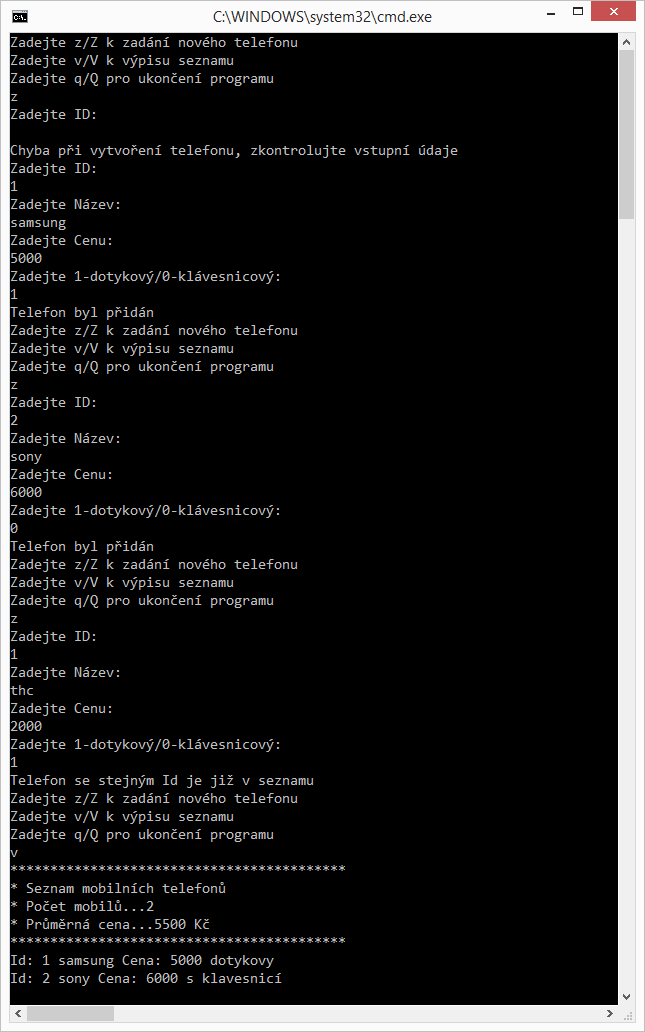 Znovu se zobrazí Menu programu pokud nebylo stisknuto Q/q.Hodnocení:oop objekty(metody get, konstruktor, specifikátory přístupu)alg - použití průchodu kolekce (foreach), cykly while a podmínkychyby a kontrola(try catch) návratové hodnoty metod a práce s nimifunkčnost aplikace (zpracování metod v Main()), volání metodZa každou kategorii hodnocení může získat student max. 3 body0b.	nezpracoval
1b.	částečně zpracováno (hrubé chyby, bránící funkčnosti)
2b.	zpracováno s drobnými chybami – částečně mohou být příčinou generování chyb
3b.	zpracováno bez připomínekZnámka:12-11b.	1
10-9b.	2
8-7b.	3
6-5b.	4
<5b.	5Uložení projektuPřihlásit se jako:uživatel: txx, kde xx je číslo počítače (na monitoru – např. t61)heslo: Aa12345Projekt na konzoli nazvěte Vaše příjmení_2015 (např. Chadim_2015) a dejte Save All na disk G: Vašeho počítačePřed koncem práce se ujistěte, že celý projekt je uložen v této složce, na neuložené projekty, nebo částečně uložené nebude brán po době odevzdání zřetel!!!!